BPL Suggested minibus routing: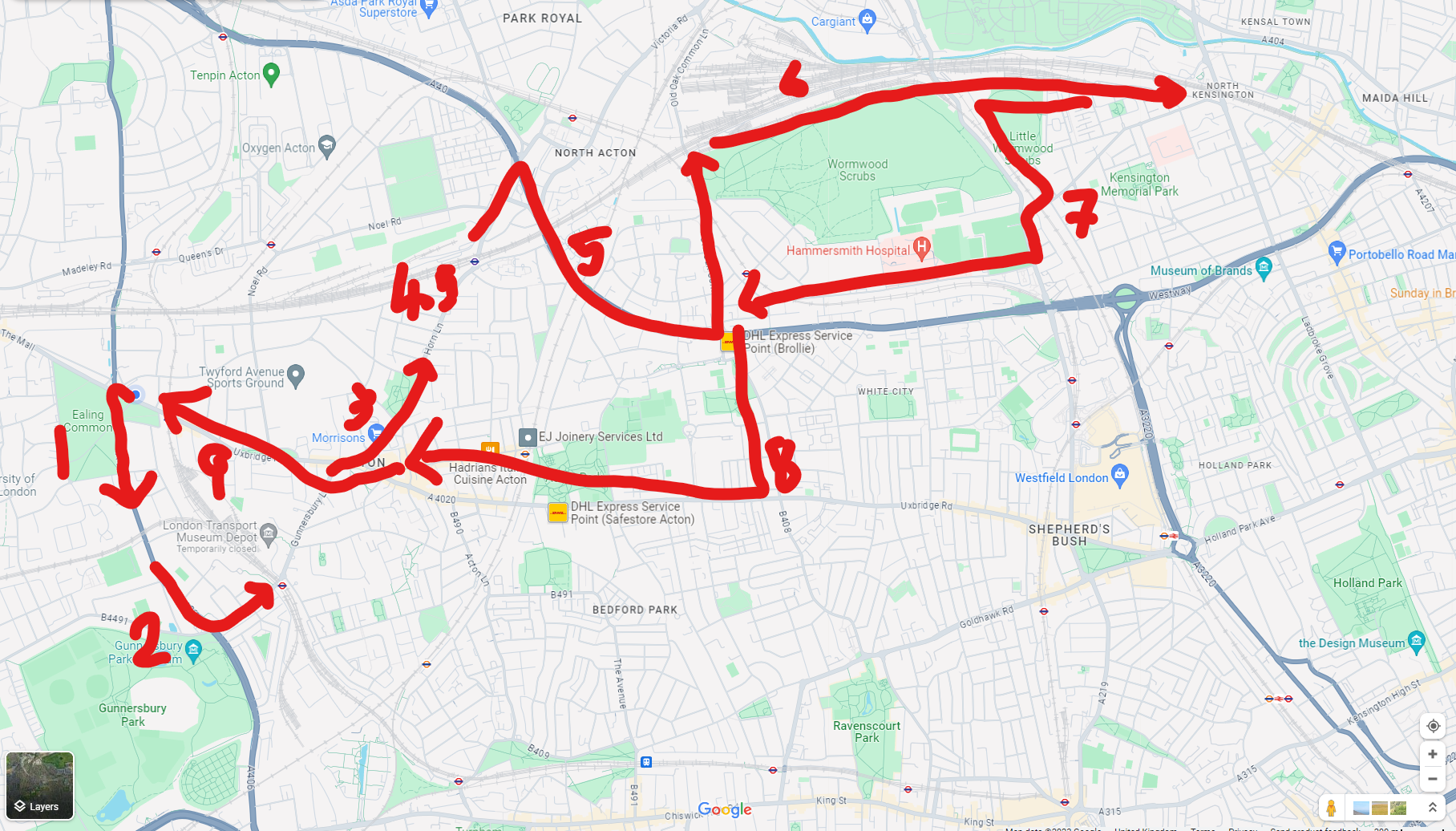 Gunnersbury AvenueGunnersbury LaneHorn LaneJewson’s and Friary RoadHorn Lane to A40 and Old Oak Common LaneNorth Pole DepotMitre Way, Scrubbs Lane and Du Cane RoadOld Oak RoadActon Vale